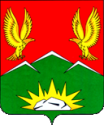 КРАСНОЯРСКИЙ КРАЙКОНТРОЛЬНО-СЧЕТНЫЙ ОРГАН САЯНСКОГО РАЙОНАЗаключениепо результатам финансово-экономической экспертизы проекта решения Саянского районного Совета депутатов «О внесении изменений и дополнений в решение Саянского районного Совета депутатов от 17.12.2021 № 19-118 «О районном бюджете на 2022 год и плановый период 2023-2024 годов»с. Агинское                                                                                                                      28.03.2022г. Заключение на проект решения о внесении изменений и дополнений в решение районного Совета депутатов от 17.12.2021 № 19-118 «О районном бюджете на 2022 год и плановый период 2023-2024 годов» (далее – проект решения) подготовлено в соответствии со статьей 157 Бюджетного кодекса РФ, статьей 9 Федерального закона № 6-ФЗ «Об общих принципах организации и деятельности контрольно-счетных органов субъектов Российской Федерации и муниципальных образований», статьей 14 Положения о бюджетном процессе в Саянском районе, статьей 10 Положения о Контрольно-счетном органе Саянского района.Проект решения разработан Администрацией Саянского района, представлен в Контрольно-счетный орган Саянского района Саянским районным Советом депутатов 25.03.2022г.Согласно представленной к проекту решения пояснительной записки, изменения, вносимые в решение от 17.12.2021 № 19-118 «О районном бюджете на 2022 год и плановый период 2023-2024 годов» обусловлены необходимостью уточнения объемов и направлений доходов и расходов районного бюджета, уточнения размера дефицита районного бюджета, изменения объема дотации на сбалансированность бюджетов сельских поселений.С проектом решения о внесении изменений в бюджет одновременно представлены приложения к бюджету и пояснительная записка по предлагаемым изменениям.Согласно проекту решения предлагается внести изменения в основные параметры районного бюджета: на 2022 год:- доходы бюджета увеличить на 31027,8 тыс.руб. и утвердить в сумме 729371,7 тыс.руб.;- расходы бюджета увеличить на 41543,6 тыс.руб. и утвердить в сумме 739887,5 тыс.руб.;- дефицит бюджета утвердить в сумме 10515,8 тыс. руб.- утвердить источники внутреннего финансирования дефицита бюджета в сумме 10515,8 тыс.руб., в т. ч. остатки средств районного бюджета на 01.01.2022г. в сумме 3015,8 тыс.руб., средства бюджетного кредита в сумме 7500,0 тыс.руб.;на плановый период 2023-2024 годов:- доходы бюджета 2023 и 2024 годов увеличить на суммы 8634,4 тыс. руб. и 8288,9 тыс.руб., и утвердить в суммах 673736,5 тыс.руб. и 670284,1 тыс.руб. соответственно;- расходы бюджета на 2023 и 2024 годы увеличить на суммы 8634,4 тыс.руб и 8288,9 тыс.руб., и утвердить в суммах 673736,5 тыс.руб. и 670284,1 тыс.руб. соответственно. Изменение доходной части бюджетаИзменение доходной части районного бюджета на 2022 год в соответствии с представленным проектом выглядит следующим образом:                                                                                                                                                                                                                        тыс.руб.       Проект предусматривает рост доходной части районного бюджета 2022 года за счет безвозмездных поступлений на общую сумму 31027,8 тыс.руб., внесение изменений в план налоговых и неналоговых доходов не предусматривается.В доходной части проекта бюджета 2022 года предлагается увеличить:- прочие дотации на частичную компенсацию расходов на повышение оплаты труда отдельным категориям работников бюджетной сферы – 13320,1 тыс.руб.,-  субсидии на организацию бесплатного горячего питания учащимся начальных классов – 52,6 тыс.руб.,- субсидии на развитие и укрепление материально-технической базы домов культуры – 647,8 тыс.руб.,  - субсидии на обеспечение жильем молодых семей – 666,4 тыс.руб.,- субсидии на поддержку отрасли культуры – 244,1 тыс.руб.,- субвенции на обеспечение государственных гарантий реализации прав на получение общедоступного и бесплатного дошкольного образования в части обеспечения деятельности административно-хозяйственного, учебно-вспомогательного персонала и иных категорий работников – 586,0 тыс.руб.,- субвенции на обеспечение государственных гарантий реализации прав на получение общедоступного и бесплатного начального общего, основного общего, среднего общего образования в части обеспечения деятельности административно-хозяйственного, учебно-вспомогательного персонала и иных категорий работников – 985,0 тыс.руб.,- субвенции на осуществление государственных полномочий в области архивного дела – 13,0 тыс.руб.,- субвенции на обеспечение жилыми помещениями детей-сирот и детей, оставшихся без попечения родителями – 102,1 тыс. руб., - субвенции на предоставление жилых помещений по договорам социального найма детям-сиротам и детям, оставшимся без попечения родителей – 1336,5 тыс. руб., - иные межбюджетные трансферты на ежемесячное денежное вознаграждение за классное руководство педагогическим работникам – 14999,0 тыс.руб.,- иные межбюджетные трансферты на поддержку отрасли культуры – 100,0 тыс.руб., - иные межбюджетные трансферты на обустройство и восстановление воинских захоронений – 63,8 тыс.руб.,- иные межбюджетные трансферты на обеспечение первичных мер пожарной безопасности – 885,7 тыс.руб.,- иные межбюджетные трансферты на поддержку физкультурно-спортивных клубов по месту жительства – 298,6 тыс.руб.,- иные межбюджетные трансферты на устройство плоскостных спортивных сооружений в сельской местности – 3999,6 тыс.руб.	Проектом предлагается уменьшить:- субсидии на реализацию мероприятий, направленных на повышение безопасности дорожного движения – 275,0 тыс.руб.,- субсидии на капитальный ремонт и ремонт автомобильных дорог общего пользования – 6963,2 тыс.руб.,- субвенции на осуществление первичного воинского учета – 27,2 тыс. руб.,- субвенции на осуществление полномочий списков кандидатов в присяжные заседатели федеральных судов – 7,1 тыс.руб.	Также представленным проектом предусматривается рост доходной части бюджета на плановый период 2023-2024 годов только за счет безвозмездных поступлений.	В части внесения изменений и дополнений в доходную часть районного бюджета требования статей 20, 41, 42, 61.1, 62 БК РФ и Указаний о порядке формирования и применения кодов бюджетной классификации № 85н соблюдены. Изменение расходной части бюджета	Проектом решения расходную часть бюджета на 2022 год предлагается утвердить в сумме 739887,5 тыс.руб.	По сравнению с первоначальным утвержденным планом, объем расходов районного бюджета предлагается увеличить на 41543,6 тыс.руб.На основании полученных уведомлений от министерств и ведомств, остатка бюджетных средств на 01.01.2022г., средств бюджетного кредита бюджетные ассигнования по видам расходов распределены по главным распорядителям бюджетных средств следующим образом:	                                                                                                         тыс.руб.	В части внесения изменений и дополнений в расходную часть районного бюджета требования статьи 21 БК РФ соблюдены. Расходная часть районного бюджета сформирована по соответствующим кодам бюджетной классификации.	В разрезе муниципальных программ предусматриваются следующие изменения в объемах финансирования:                                                                                                          тыс.руб.	Непрограммные расходы районного бюджета на 2022 год предлагается увеличить на сумму 4887,5 тыс.руб.:                                                               тыс.руб. Согласно проекту решения предлагается увеличить объем дотаций на сбалансированность бюджетов поселений на общую сумму 7735,0 тыс.руб., в том числе:- Агинскому сельсовету в сумме 7500,0 тыс. руб. на строительство автоматизированной блочно-модульной твердотопливной котельной;- Тинскому сельсовету в сумме 55,0 тыс. руб. на текущие расходы;- Унерскому сельсовету в сумме 180,0 тыс.руб. на текущие расходы.Дефицит бюджетаРазмер дефицита бюджета предлагается утвердить в сумме 10515,8 тыс.руб. Источниками внутреннего финансирования дефицита бюджета предполагаются:- остатки средств районного бюджета на 01.01.2021г. в сумме 3015,8 тыс.руб. (Приложение №1 к проекту решения);- средства краевого бюджета в форме бюджетного кредита в сумме 7500,0 тыс.руб.Согласно пункту 3 статьи 92.1. и пункту 4 статьи 136 Бюджетного кодекса РФ для Саянского муниципального района Красноярского края действуют ограничения в части установления размера дефицита районного бюджета (не более 5 процентов утвержденного общего годового объема доходов местного бюджета без учета утвержденного объема безвозмездных поступлений).С учетом снижения остатков средств на счетах по учету средств районного бюджета на 01.01.2022г. в сумме 3015,8 тыс.руб., в представленном проекте размер дефицита районного бюджета предлагается утвердить в размере 12,9% к утвержденному общему годовому объему доходов местного бюджета без учета утвержденного объема безвозмездных поступлений. Ограничения в части утверждения размера дефицита бюджета не соблюдены.                                     Выводы и предложения:1. Материалы, представленные одновременно с проектом, соответствует требованиям бюджетного законодательства.2. Изменения доходной и расходной частей районного бюджета соответствует действующему законодательству. 3. В проекте решения не соблюдены ограничения, установленные п.3 ст.92.1 БК РФ в части утверждения размера дефицита бюджета.4. Рассмотреть настоящее заключение на заседании комиссии по экономической политике, бюджету, финансам и собственности Саянского районного Совета депутатов.ПредседательКСО Саянского района	                                                            	       О. Н. ВолосовичНаименованиеУтвержденныйбюджетна 2022 год (решение № 19-118)Проект решения о внесении изменений Изменение к утвержденному решению№ 19-118Изменение к утвержденному решению№ 19-118НаименованиеУтвержденныйбюджетна 2022 год (решение № 19-118)Проект решения о внесении изменений       тыс.руб.   %126Доходы - всего , в т.ч.     698343,9     729371,7    + 31027,8    4,4Налоговые доходы и неналоговые доходы       57922,4       57922,4           -Безвозмездные поступления, из них:     640421,5     671449,3    + 31027,8    4,4Дотации     333745,4     347065,5      +13320,1    4,0Субсидии       15033,4         9406,1        -5627,3  -37,4Субвенции     291592,1     294580,3       +2988,2    1,0Иные межбюджетные трансферты             50,6       20397,3        +20346,7Код администрат.Наименование главного распорядителяУтвержденныйбюджетна 2022 год (решение № 19-118)Проект решения о внесении изменений Изменение(+;-)13467005Администрация Саянского района76812,473856,0-2956,4850Финансовое управление 67132,375585,5+8453,2852Саянский районный Совет депутатов5150,45150,4855Отдел культуры 75765,480176,8+4411,4856Управление образование 426351,8450771,3+24419,5859Муниципальный архив1997,92074,0+76,1861ЕДДС5562,95799,3+236,4863ЦТО26732,628872,9+2140,3864Центр тестирования ГТО12838,217601,3+4763,1ИТОГО698343,9739887,5+41543,6№ п/пНаименование муниципальной программыУтвержденныйбюджетна 2022 год (решение № 19-118)Проект решения о внесении изменений Изменение(тыс.руб.)№ п/пНаименование муниципальной программыУтвержденныйбюджетна 2022 год (решение № 19-118)Проект решения о внесении изменений Изменение(тыс.руб.)123451Развитие образования Саянского района430952,4456824,0+25871,62Реформирование и модернизация жилищно-коммунального хозяйства и повышение энергетической эффективности9886,810553,2+666,43Защита от чрезвычайных ситуаций природного и техногенного характера и обеспечение безопасности населения Саянского района5562,95799,3+236,44Развитие культуры и туризма70692,374983,9+4291,65Развитие физической культуры и спорта в Саянском районе12838,217601,3+4763,16Молодежь Саянского района в XXI веке7061,07256,9+195,97Развитие субъектов малого и среднего предпринимательства в Саянском районе 792,0842,0+50,0 8Развитие транспортной системы Саянского района17283,210045,0-7238,29Развитие сельского хозяйства и регулирование рынков сельскохозяйственной продукции, сырья и продовольствия4741,94741,9   -10Содействие развитию местного самоуправления241,0304,8+63,811Управление муниципальными финансами65594,673350,1+7755,512Выполнение функций по управлению, владению, пользованию и распоряжением муниципальной собственностью 500,0500,0  -13Противодействие терроризму и экстремизму и профилактика правонарушений на территории Саянского района300,0300,0  -Итого по муниципальным программамИтого по муниципальным программам626446,3663102,4+36656,1№ п/пНаименование главного распорядителя бюджетных средствУтвержденныйбюджетна 2022 год (решение № 19-118)Проект решения о внесении изменений Изменение(тыс.руб.)№ п/пНаименование главного распорядителя бюджетных средствУтвержденныйбюджетна 2022 год (решение № 19-118)Проект решения о внесении изменений Изменение(тыс.руб.)123451Саянский районный Совет депутатов5150,45150,4-2Администрация Саянского района38476,940526,4+2049,53МКУ «Финансово-экономическое управление администрации Саянского района»1537,72235,4+697,74МКУ «Центр технического обслуживания администрации Саянского района»26732,628872,9+2140,3Итого по непрограммным расходамИтого по непрограммным расходам71897,676785,1+4887,5